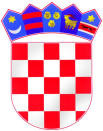 REPUBLIKA HRVATSKAGRAD ZAGREBOSNOVNA ŠKOLA ANTUNA MIHANOVIĆAZagreb, Dubečka 5Zagreb, 30. siječnja 2024. godinePR RASBilješka uz poziciju 6U ovom izvještajnom razdoblju ostvareno je 15,8 % više prihoda.Bilježi se odstupanje na sljedećim kontima:6341 – zapošljavanje pripravnika HZZZ6361 – povećanje prihoda za plaće i materijalna prava ( uvećanje osnovice i dodataka) 6362 - smanjenje prihoda za udžbenika (dio kao radni udž., a RB uplaćene preko GU)6393 - povećanje prihoda za plaće asistenata (EU projekt – faza VI) – veći broj zaposlenih6526 – smanjenje uplata roditelja za prehranu i boravak zbog financiranja iz proračuna 6615 – smanjenje u odnosu na prošlu godinu - Školski sportski saveza iznos od 6.009,00eura za 2021.g. uplatio sa kašnjenjem tek u 2022. g. 6631  – povećanje jer je dobivena donacija roditelj 4.594,71 (božićni sajam), te ostale donacije za dan škole 580,00 eura6632  – dobivena donacija opreme u iznosu 641,88 TRIM instituta za inovacije6711 – povećanje prihoda za plaće i mat. rashode (PB, VKSD, POMOĆNICI)6712 – smanjenje prihoda za nefinancijsku imovinu jer je u 2022. doznačeno opreme za kuhinju – 24.414,00 eura. U 2023. za informatičku opremu 8.175,19, za kuhinjsku opremu 8.668,57 i knjige 837,12 eura)Bilješka uz poziciju 3U ovom izvještajnom razdoblju ostvareno je 20 % više rashoda.Bilježi se odstupanje na sljedećim kontima:311  – povećanje za plaće zbog veće osnovice i privremenog dodatka. Najveće odstupanje na kontu 3113 – prekovremen rad – 31% više322 – povećanje zbog rasta cijena rashoda  i usluga3237 – smanjenje zbog zasnivanja ugovora o radu s pomoćnicima u nastavi3296 – troškovi sudskih postupaka – tužbe za razliku plaću3722 – povećanje jer su radne bilježnice i radni udžbenici  knjiženi na ovaj konto u iznosu 62.885,35eura, nagrada prof. Baltazar 460,00 eura, džeparac učenicima na natjecanju 120,00 eura,  ostatak prometa se odnosi na naknadu za prijevoz djece s teškoćama 9.577,90 eura3812 – menstrualne potrepštineBilješka uz poziciju 77225 – ostvaren je prihod od prodaje rashodovane imovine, a u prethodnom izvještajnom razdoblju nije ostvarenBilješka uz poziciju 4U ovom izvještajnom razdoblju ostvareno je manje rashoda jer je Gradski ured 2022. financirao nabavu kuhinjske opreme u većem iznosu nego 2023.Tekuće razdoblje zaključujemo  manjkom 2.510,73 euro.  Višak prenesen iz protekle godine  iznosio je 8.603,51 euro, pa je višak za raspoloživ u sljedećem razdoblju  6.092,78 eura.BILANCABilješka uz poziciju 0   Imovina je tijekom godine uvećana za:   100.943,95 računala i opremu       2.718,75 namještaj    43.621,88 ostala uredska oprema       2.005,00 oprema za ventilaciju       7.560,73 ostala oprema       8.404,75 udžbenici       1.898,46 knjige        3.848,57 sitan inventarBilješka uz poziciju 1193 – plaće za prosinacBilješka uz poziciju 2231 – plaće za prosinac 232 i 234 – nedospjeli računi239 – bolovanje HZZO 28.392,55  Bilješka uz poziciju 9922 – Podaci u bilanci iskazani su nakon obvezne korekcije rezultata sukladno članku 82. Pravilnika o proračunskom računovodstvu, te je iskazan višak prihoda poslovanja u iznosu 11.442,32 eura, manjak prihoda od nefinancijske imovine 5.349,54 eura, što daje višak 6.092,78 euraTijekom 2023. godine evidentirani su na računima kapitalnih prijenosa sredstva koja su utrošena za nabavu nefinancijske imovine:- 6712  prihodi iz nadležnog proračuna za financiranje rashoda za nabavu nef. imovine – 17.660,88- 6362 kapitalne pomoći iz nenadležnog proračuna – 8.404,76Provedena je korekcija na način da se za gore navedene iznose zadužuje račun viška prihoda poslovanja, a odobrava račun manjka prihoda od nefinancijske imovine. OBVEZNE BILJEŠKE UZ OBRAZAC BILANCA:UGOVORNI ODNOSI KOJI MOGU POSTATI OBVEZA ILI IMOVINA – NEMAPOPIS SUDSKIH SPOROVA:RAS FUNKCIJSKI0912 – Osnovna djelatnost škole je osnovnoškolsko obrazovanje učenika i prikazani svi rashodi osim prehrane učenika u školskoj mliječnoj kuhinji koja je na 096 Dodatne usluge u obrazovanjuOBVEZEStanje na kraju izvještajnog razdoblja 221.861,76 eura:VO10 – 28.392,55 HZZO bolovanja ND23 – 189.878,26 plaća za prosinac i nedospjele obveze po računimaND24 – 3.590,95  nedospjele obveze po računimaP VRIO P018 – povećanje vrijednosti  135.111,35 eura 58.915,15 eura prijenos vlasništva za opremu Carneta - kurilkularna reforma76.160,20 eura prijenos vlasništva opreme za uređenje novoizgrađenog dijela škole, a koja je do sada bila u vlasništvu Grada ZagrebaZakonski predstavnik:mr.sc. Beatrica Šurbek. profBILJEŠKE uz financijsko izvješće 01.01. - 31.12.2023.Broj RKP-a:14904OIB:76147034208Matični broj:3217060Naziv i adresa obveznika:O.Š.ANTUNA MIHANOVIĆA10 040 Zagreb, Dubečka 5Oznaka razine:31Šifra djelatnosti:8520Šifra grada/općine:133Zakonski predstavnik:mr.sc. Beatrica Šurbek, profR.b.OPISIZNOSKTO DUGUJEKTO POTRAŽUJE1.Fizička osoba – razlika plaće 874,6899151996512.Fizička osoba – razlika plaće 856,7899151996513.Fizička osoba – potraživanje Škole4.729,589965199151